Практическая работа № 8Вычисление интегралов при помощи формул ГауссаЦель: формирование умений применять численные методы для вычисления интегралов Методические рекомендацииДля выполнения практической работы студентам необходимо знать теоретические основы и методику нахождения приближенных значений интегралов при помощи формулы Гаусса, а также владеть навыками работы в Microsoft Excel .Пример.  Вычислите интеграл  по формуле Гаусса, применяя для оценки точности двойной пересчет при .Решение.Формула Гаусса имеет вид:, где , , где	a – нижний предел интеграла, a=1,6b – верхний предел интеграла, b=2,7В данном примере , а значения Сi и ti берем из таблицы квадратурных коэффициентов Гаусса:При n=4 для x1 получаем по формуле : .Полученное значение х1 подставляем в подынтегральную функцию:Аналогично вычисляем х2,х3,х4 и получаем f(x2), f(x3), f(x4)Вычисления выполним в таблице (при ):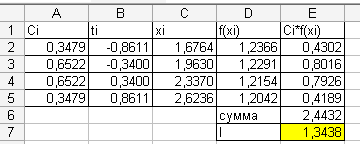 Находим (ячейка Е6)Находим значение интеграла = 2,4432=1,3438Следовательно,  (ячейка Е7)Аналогично, при 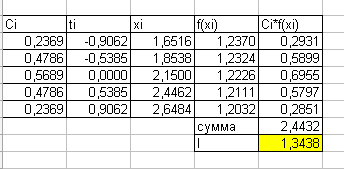 Совпадение результатов при  и  свидетельствует о правильности вычислений.Задания практической работыТеоретическая частьОтветьте на контрольные вопросы (письменно):Геометрический смысл определенного интегралаКакой из методов вычисления определенных интегралов является самым точным и как это определяетсяОт чего зависит точность получаемого результата интегрирования?Основной член погрешности методов интегрированияПочему для метода Симпсона число интервалов должно быть четным?Что дает процедура Эйткена?Практическая частьВычислите интеграл по формуле Гаусса, применяя для оценки точности двойной пересчет при .По результатам решения задач представьте отчет, включающий:краткое теоретическое обоснование метода Гаусса для вычисления интеграловрешение задания своего вариантаntiСi12345Вариант 1Вариант 2Вариант 3Вариант 4Вариант 5Вариант 6Вариант 7Вариант 8Вариант 9Вариант 10Вариант 11Вариант 12Вариант 13Вариант 14Вариант 15Вариант 16Вариант 17Вариант 18Вариант 19Вариант 20Вариант 21Вариант 22Вариант 23 Вариант 24Вариант 25Вариант 26Вариант 27Вариант 28Вариант 29Вариант 30